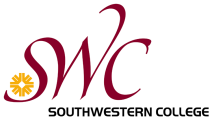 Evidence Evidence 3.c.vi.1 is a link to Conflict of Interest Form 700 disclosures on the college website.3.c.vi.1	Conflict of Interest Disclosureshttp://www.swccd.edu/index.aspx?page=1823